Publicado en Barcelona el 05/12/2019 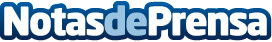 Carretillas TR se solidariza con el Banc dels Aliments Durante toda la campaña, Carretillas TR puso a disposición del Banc dels Aliments su maquinariaDatos de contacto:e-deon.netComunicación · Diseño · Marketing931929647Nota de prensa publicada en: https://www.notasdeprensa.es/carretillas-tr-se-solidariza-con-el-banc-dels Categorias: Sociedad Logística Solidaridad y cooperación Recursos humanos http://www.notasdeprensa.es